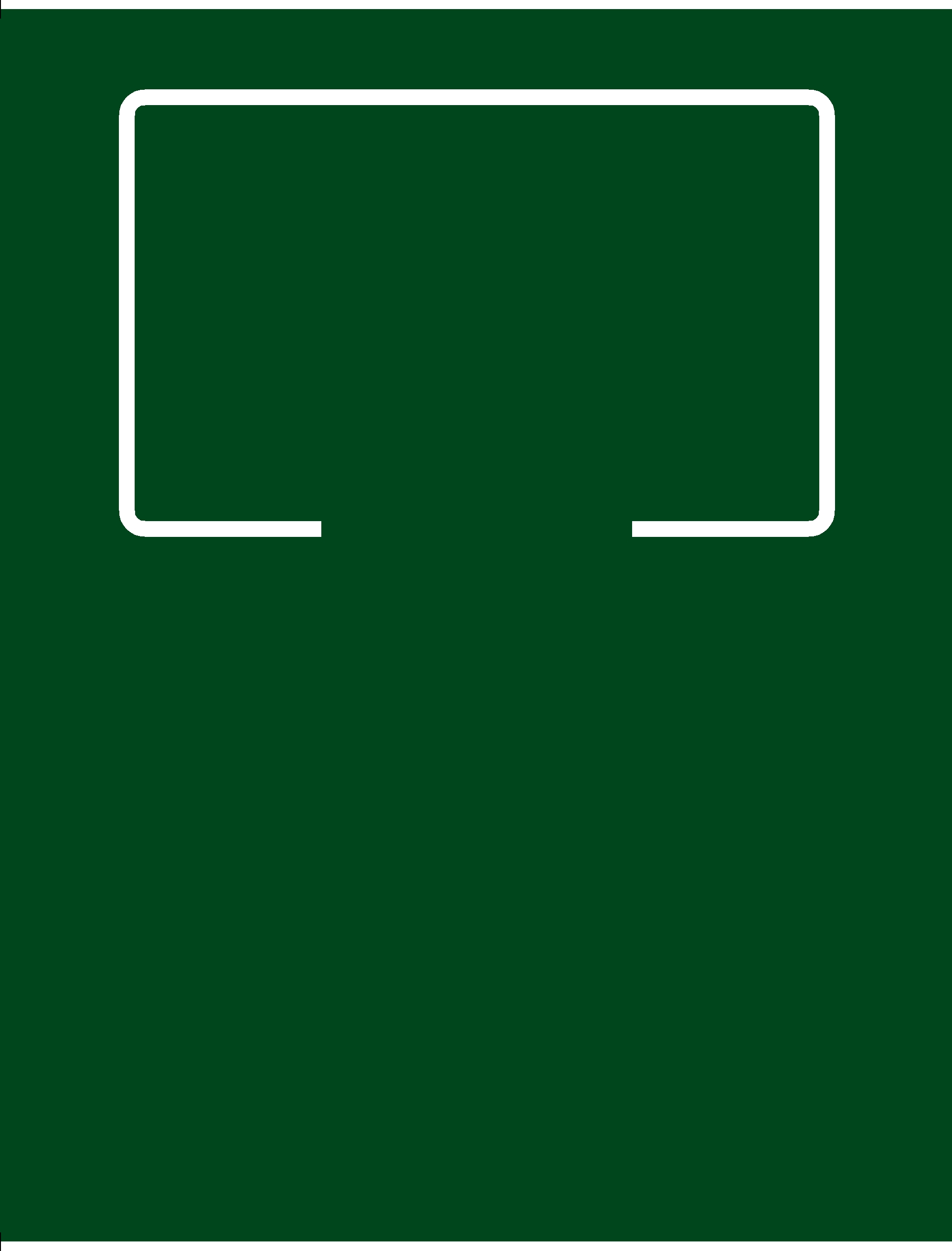 THE LIFE OF GRACE     Chapter Review PacketFaith and Life Series7THE LIFE OF GRACEQuiz and Test PacketFaith and Life SeriesBOOK SEVENName:Knowing God through Creation                 Chapter 1 ReviewPart I: Yes or No.Can we know of the existence of God through our reason? Can we know everything about God through our reason alone? Does God want us to know him? Does God reveal himself to us? Part II: Short answer.Give an example of something that can be known through reason. Give an example of something that can be known only through revelation. What are some of the attributes of God found in the Bible? Who are the three Divine Persons of the Holy Trinity? Define the gift of faith. Explain how human beings are the image of God. Name:Divine Revelation                                                       Chapter 2 ReviewPart I: Yes or No.Does God reveal himself to us through the Bible? Is the Bible the only way we know about God? Do we also need Tradition to know about God? Did men alone write the Bible? Is the Bible free from error regarding religious truth? Is the Church the one true teacher and protector of religious truth? Part II: Answer in complete sentences.What is the first section of the Bible and what does it contain? What is the second section of the Bible and what does it contain? How are the New Testament and the Old Testament related? Who was the primary author of the Bible? Name:Creation                                                                         Chapter 3 ReviewPart I: Yes or No.Did God create everything out of nothing? Can man create anything out of nothing? Did God create only material things? Did God also create spiritual things, like angels and human souls? Are angels more intelligent and powerful than we are? Do the fallen angels, or demons, want us to be happy? Does God have a plan for our happiness? Part II: Answer in complete sentences.Write three things that the Creation story in the Bible teaches us. A human being is made up of what two things? What are the powers of the human soul? What are the effects of original sin upon us? What does the Redeemer of the human race do? Name:God’s Plan of Salvation                                       Chapter 4 ReviewPart I: Define the following terms.Salvation History:Covenant:Patriarch:Prefigurement:Promised Land:Part II: Answer in complete sentences.What did God promise Abraham in his covenant? How did Isaac prefigure Jesus? What new name did God give to Jacob? Why is this name important? How did Joseph save his brothers? How did Joseph prefigure Jesus when he did this? 4	Faith and Life Series • Grade 7Name:The Holy Prophet Moses                                Chapter 5 ReviewPart I: Short answer.What is the name of God that he revealed to Moses, and what does it mean? What is the journey of the Jews from slavery in Egypt to life in the Promised Land called? The second book of the Old Testament is named for this. When God renewed his covenant through Moses, what two things did he require of his people? What is an offering to God of something that is precious to us? Consecrated means to be what? What did God’s people want to rule over them so that they could be like other nations? What is the act of pouring oil on something or someone as a sign that the thing or person is chosen by God? Part II: Fill in the blanks showing how the Passover prefigured the Eucharist.Passover1.  The paschal lamb was sacrificed.2.3.The Israelites were saved from slavery to the Egyptians. Eucharist1.We are invited to receive Jesus’ body and blood in Holy Communion. Jesus’ blood is sacramentally shed to save us from hell. 4.Faith and Life Series • Grade 7	7Name:Chapter 6 ReviewGod’s Special Spokesmen: The Prophets  Part I: Short answer.What is a person chosen by God to be his spokesman or messenger to his people? What are the messages God gave to the prophets? What is the Hebrew word meaning the anointed one? Part II: Write a “+” for the major prophets and a “−” for the minor prophets.Part III: Answer in complete sentences.Who were Elijah and Elisha? Why are they neither major nor minor prophets? How were they connected? Why is Isaiah important to Christians? What did he prophesy about the Messiah? Who is John the Baptist? Write a brief history/biography of this saint. 8	Faith and Life Series • Grade 7Name:Our Lord and Savior Jesus Christ             Chapter 7 ReviewPart I: Short answer.Who is called the Immaculate Conception and why? What do we call the event when Gabriel the archangel announced to Mary that she would be the mother of Jesus? What term refers to the truth that God took on our human nature and became man? What term refers to the mystery that Jesus is both God and man united in the same person? (Hint: this term has two words.) Which heresy taught that Jesus was not human? Which heresy taught that Jesus was not divine? What do we call the writers of the Gospels? Part II: Yes or No.Did Jesus feel joy and gladness? Did Jesus truly suffer and feel pain? Did Jesus only seem to be a human being? Was Jesus fully human? Was Jesus tempted to sin? Did Jesus ever sin? Did Jesus work miracles? Can a human being work a miracle by himself? Is Jesus both God and man at the same time? Faith and Life Series • Grade 7	9Name:Part II: Answer in complete sentences.Why do we say that Jesus brought us Good News? How do we live in the Kingdom of God here on earth? What does Jesus the Prophet teach us to help us to reach heaven? How does Jesus teach us today? By what two sacraments are we called to share in the teaching office of Christ and spread the Good News through our words and good example to others? 10	Faith and Life Series • Grade 7Name:The Priesthood of Jesus                                    Chapter 9 ReviewPart I: Define the following terms.Priest:Victim:Altar:Sacrifice:Part II: Answer the following.What three things do we learn from Old Testament sacrifices? What three things are required for a sacrifice? What part did the Resurrection of Jesus have in his sacrifice to the Father? Who was Melchizedek and what did he do? How did he prefigure the priesthood of Jesus? What does Jesus do as the one Mediator between God and man? What did Jesus’ sacrifice do? Could the animal sacrifices of the Old Testament do this? Faith and Life Series • Grade 7	13Name:Chapter 10 ReviewChrist, Source of All Grace                                       Part I: Short answer.Who is the Source of All Grace? Through whom does Jesus continue to give the grace of God to all who believe? By which sacrament do we receive the new life of grace? Besides receiving the sacraments, what else can I do to grow in grace? Part II: Define the following terms.Redeem:Mediatrix:Part III: Answer in complete sentences.How was the new life of grace made possible for us? What does grace do for us? What is heaven? Part IV: In your text you read about the healing of a paralytic. On the back of this page, retell the story in your own words and explain what Christ was showing us by this miracle.14	Faith and Life Series • Grade 7Name:Jesus Founds His Church                              Chapter 11 ReviewPart I: Name the twelve apostles chosen by Jesus Christ.Part II: Short answer.Who founded the Church? Jesus chose which apostle to be the first Pope? The other apostles were the first what? What are the four marks of the Church? In what three places can the Church be found? What do we call the Church in these three places? Part III: Explain how each of the following images describes the Church.Mystical Body of Christ: Pilgrim Church: Communion of Saints: Faith and Life Series • Grade 7	15Name:The Church in Our Time                                  Chapter 12 ReviewPart I: Define the following.Pentecost:Infallibility:Indefectibility:Martyrdom:Missionary:Part II: Answer in complete sentences.What is the largest rite in the Church? What is the second largest? What is the main difference between these rites? What unites them? What did the apostles experience when they received the Holy Spirit on the feast of Pentecost? Describe what they heard and saw and how they were changed. 16	Faith and Life Series • Grade 7Name:Doctrine of Grace                                         Chapter 13 ReviewPart I: Define the following terms.Grace:Supernatural:Sanctifying grace:Actual grace:Part II: Put an S beside the examples of sanctifying grace and an A beside the examples of actual grace.It inspires you to spend a few minutes reading the Bible. It gives you the life of God and the right to enter heaven. It gives you the supernatural powers of faith, hope, and charity. It urges you to go to confession. Without it a person cannot be saved. It tells you to avoid a person who gets you into trouble. It is given to you at Baptism. It is the supernatural state of being infused by God. It is a temporary supernatural act of God to help us become holy. Part III: Answer in complete sentences.What is our purpose on earth? How can we fulfill this purpose? How was Mary full of grace, even when she was not baptized? Faith and Life Series • Grade 7	19Name:Faith, Hope, and Charity                                  Chapter 14 ReviewPart I: Fill in the blank with the correct theological virtue.1.	If I do not believe in God, which virtue am I lacking?2. If I get too discouraged by my problems and think there is no solution, which virtue am I lacking?3.	If I am unkind to others, which virtue am I lacking?4. If I think I am so bad that God cannot help me, which virtue am I lacking? 5. Every time I sin, which virtue am I lacking?6.	Which is the greatest virtue?7. If I give to the poor because I see Christ in them, which virtue am I practicing? 8. If I pray for the dead, which virtue am I practicing?Part II: Answer in complete sentences.What is the difference between natural and supernatural virtues? What is a theological virtue? Define the theological virtues of: Faith: Hope: Charity: 20	Faith and Life Series • Grade 7Name:The Cardinal Virtues                                    Chapter 15 ReviewPart I: Define the following terms.Cardinal virtues:Prudence:Justice:Temperance:Fortitude:Part II: Fill in the blank with the correct letter to match the seven capital sins with the virtues that work against them.Part III: Write a paragraph.On the back of this paper write a paragraph about one of the saints described in your textbook who exercised a cardinal virtue. Explain why he or she is a model for us.Faith and Life Series • Grade 7	21Name:The Seven Sacraments                                        Chapter 16 ReviewPart I: Finish the descriptions of the sacramental grace of each sacrament by writing the name of the sacrament in the blank.Part II: Answer in complete sentences.What is a sacrament? What is a sign? What is an efficacious sign? How is this different than a stop sign? What is the matter of Baptism? What words are its form? What is the matter of the Holy Eucharist? What words are its form? What types of grace do the sacraments give us? Whose power gives grace through the sacraments, regardless of the minister’s holiness? 22	Faith and Life Series • Grade 7Name:God Calls Us to Reconciliation                 Chapter 17 ReviewPart I: Define the following terms.Reconciliation:Baptismal seal:Part II: Short answer.What do we call the Baptism that can be received by a person who is sorry for his sins, who tried to live a good life, and who would have received the Sacrament of Baptism if he had known about it or had been given the chance? What do we call the Baptism that can be received by a person who dies defending the faith even though he has not received the Sacrament of Baptism? Part III: Answer in complete sentences.What gift does Baptism give that makes it necessary for salvation? Can we receive any other sacrament before receiving Baptism? What are the matter and form of Baptism? What does Baptism do? What are some of our duties once we are baptized? Faith and Life Series • Grade 7	25Name:The Rite of Baptism                                                Chapter 18 ReviewPart I: Explain the following symbols used in Baptism.Water:Chrism:Candle:White garment:Part II: Answer in complete sentences.Who gives ordinary water the power to free us from sin and fill us with God’s life? Give an example of how the water of Baptism was prefigured in the Old Testament. What do godparents do? What is an exorcism? How do infants being baptized renounce Satan and sin and accept the teachings of Christ? 26	Faith and Life Series • Grade 7Name:The Sacrament of Confirmation               Chapter 19 ReviewPart I: Explain the following titles or symbols of the Holy Spirit.Paraclete:Wind:Fire:Part II: Answer in complete sentences.What is the sign of Confirmation? What are the effects of Confirmation? Who usually administers Confirmation? Can he delegate, or give, this power to anyone else? When did Jesus promise to send the Holy Spirit? When was this fulfilled? How is Confirmation different from Baptism? Faith and Life Series • Grade 7	27Name:Insight into the mysteries of faith.To see everything in relation to God and eternity.To make correct decisions about God’s will for our lives.The strength to be faithful to Christ when it is difficult.To worship God and love him as our Father.To see the evil of sin and the goodness of God.Part II: Answer in complete sentences.What is the “Indwelling of the Trinity”? Explain how the gifts and the fruits of the Holy Spirit are related. What are the fruits of the Holy Spirit? 28	Faith and Life Series • Grade 7Name:Chapter 21 ReviewThe Sacrament of the Holy Eucharist    Part I: Define the following terms.Transubstantiation:Real Presence:Tabernacle:Sacrilege:Part II: Yes or No.Do we bring bread and wine up to the priest at the offertory? As soon as the priest says, “This is my Body . . .” does the bread become Jesus? Does the consecrated Host look like Jesus? When the priest says, “This is the cup of my Blood . . .” does the wine become Jesus? Do our senses of sight and taste tell us who is really present in the Eucharist? 6.	Does faith in Jesus’ words tell us who is really present in the Eucharist?Do the Body and Blood of Jesus stop being present as soon as Mass ends? Is the Host in the tabernacle still Jesus’ Body, Blood, Soul, and Divinity? Do we continue to honor Jesus while he is present in the tabernacle? Do we need the Eucharist to have life and health in our souls? Are there any requirements for when and how we may receive the Eucharist? May we receive the Eucharist if we have a mortal sin on our souls? Part III: Answer the following in a complete sentence.What does Holy Communion do for us?Faith and Life Series • Grade 7	31Name:The Eucharistic Sacrifice                                 Chapter 22 ReviewPart I: Answer in complete sentences.Explain how the Mass is a meal. Explain how the Mass is a sacrifice. Although the two events are one sacrifice, what is the difference between the Cross and the Eucharist? When does the Consecration occur at Mass? Where do the words of the Consecration come from? What happens at the Consecration? What are two ways we can prepare for Mass? 32	Faith and Life Series • Grade 7Name:The Eucharist in Our Lives                          Chapter 23 ReviewPart I: Explain how each of the sacraments relate to the Eucharist.Baptism:Confirmation:Penance:Anointing of the Sick:Holy Orders:Matrimony:Part II: Answer in complete sentences.Why do we say that the Eucharist is the source and summit of the Christian life? What three requirements does the Church give us for receiving Jesus in the Eucharist? What happens if we do not receive the Blessed Sacrament properly? Faith and Life Series • Grade 7	33Name:Sin and Mankind                                                        Chapter 24 ReviewPart I: Fill in the chart with the names of the capital sins.Part II: Answer the following.What are the two kinds of actual sin? Explain their effects. 1. 2. What are the conditions for a mortal sin? 4.  What is an occasion of sin?36	Faith and Life Series • Grade 7Name:God’s Mercy and Forgiveness                     Chapter 25 ReviewPart I: Define the following terms.Examination of conscience:Imperfect contrition:Perfect contrition:Amendment (to sin no more):Penance:Part II: Answer in complete sentences.How did Jesus treat sinners and how did he make them feel? Why can we call Jesus the Divine Physician? What are some examples of little acts of penance you can do? What do these acts of penance do for you? Faith and Life Series • Grade 7	37Name:The Sacrament of Penance                            Chapter 26 ReviewPart I: Match the words of Christ with the part of the Sacrament of Penance that they explain.“If you forgive men’s sins they d. Jesus makes priests his ambassadors. are forgiven them”: “If you hold them bound, they     e.  The priest can refuse to give us absolution if we are held bound”:	are not truly sorry for our sins.Part II: List the five elements that are part of a good confession.1.2.3.4.5.Part III: Answer the following.What is the sign of the Sacrament of Penance? Who is the minister of this Sacrament? What are the effects of this Sacrament? 38	Faith and Life Series • Grade 7Name:The Sacrament of Anointing                         Chapter 27 ReviewPart I: Answer the following.What is the main purpose of the Sacrament of the Anointing of the Sick? What does the Anointing of the Sick do? Who is the minister of the Sacrament of the Anointing of the Sick? What is the sign of this sacrament? Compare plenary and partial indulgences. How can one obtain a plenary indulgence? How can you prepare for a happy death? Part II: Below is a list of the oils used in the various sacraments. Using the glossary in your textbook, fill in the sacraments in which the oils are used.Oil	SacramentsOil ofCatechumensSacred ChrismOil of the SickFaith and Life Series • Grade 7	39Name:The Sacrament of Holy Orders                  Chapter 28 ReviewPart I: Explain the ministry of each degree of Holy Orders.Degree	MinistryPart II: Answer the following.When did Jesus institute the Sacrament of Holy Orders? What is apostolic succession? Why is it important? What are the differences between the priesthood of the faithful and the ordained priesthood? Why do we need them both for the life of the Church? What is the sacramental seal for Holy Orders? 42	Faith and Life Series • Grade 7Name:The Sacrament of Matrimony                  Chapter 29 ReviewPart I: Define the following terms.Sign of Matrimony:Mutual love:Procreation:Wedding promises:Part II: Answer in complete sentences.Explain what is necessary for a valid Christian marriage. Why is it impossible to end a valid marriage and separate a husband and wife? Why do spouses need sacramental grace? Marriage is a model of Christ’s love for the Church. How should a husband treat his wife? How should a wife treat her husband? Faith and Life Series • Grade 7	43Name:Sacramentals                                                                   Chapter 30 ReviewAnswer the following.Answer the following questions comparing sacraments and sacramentals: Define both. Who instituted the sacraments? Who institutes sacramentals? What do the sacraments do for a person with the proper disposition? What type of signs are they? What is popular piety? Give some examples of popular piety. What are some of your favorite devotions? Name some sacramentals that you have seen at church or have at home. 44	Faith and Life Series • Grade 7Name:Mary, Mediatrix of Grace                               Chapter 31 ReviewPart I: Define the following.Mediatrix:Mother of the Church:Consecration to Mary:Part II: Explain the following privileges of Mary.Immaculate Conception:Perpetual Virginity:Assumption:Mother of God:Part III: Write an essay about how Mary is our mother.YOU MAY CHOOSE TO ADDRESS THE FOLLOWING QUESTIONS: DO WE WORSHIP MARY? WHAT IS CONSECRATION TO MARY? DOES IT TAKE HONOR AWAY FROM JESUS?HOW  DID  MARY’S  ROLE  IN  SALVATION  HISTORY  MAKE  HER  OUR  MOTHER?Faith and Life Series • Grade 7	45IsaiahObadiahZephaniahHoseaJonahHaggaiJoelMicahZechariahJeremiahNahumMalachiAmosHabakkukEzekielDanielThe Saving Mission of JesusThe Saving Mission of JesusChapter 8 ReviewChapter 8 ReviewPart I: Short answer.Part I: Short answer.1.What is the triple office of Jesus?2.Jesus showed his deep love for the Father by faithfully doing..3.What are parables?1.7.7.2.8.3.9.4.10.5.11.6.12.1.pridea.diligence in the service of God2.avariceb.brotherliness3.lustc.chastity4.angerd.liberality5.gluttonye.patience6.envyf.humility7.slothg.sobriety1.gives us the grace to overcome our sinful desires and actions.2.gives a husband and wife the grace of loving each other until death andof being good parents.3.gives us the grace to live a holy life.4.gives us the grace to accept our sicknesses and to die a good death.5.gives us the grace to love Jesus with all our hearts and to love ourneighbors as ourselves.6.gives us the grace to be strong in faith and loyal to Jesus as we journeyto heaven.7.gives priests the grace to live good lives dedicated to preaching theGospel and administering the sacraments.The Gifts of the Holy Spirit          Chapter 20 ReviewPart I: Fill in the chart.Gift of the Holy SpiritDefinitionTo see things as God sees them.To see things as God sees them.SinDefinitionAn exaggerated opinion of oneself.An uncontrolled desire for earthly goods.Unhappiness or discontentment over the good fortune or success ofothers.An uncontrolled feeling of displeasure and antagonism.An uncontrolled desire for sexual pleasure.An uncontrolled use of food and drink.Laziness or carelessness in doing right and practicing virtue.1.2.2.3.3.What are the four ways that actual sins can be committed?What are the four ways that actual sins can be committed?What are the four ways that actual sins can be committed?What are the four ways that actual sins can be committed?What are the four ways that actual sins can be committed?What are the four ways that actual sins can be committed?What are the four ways that actual sins can be committed?What are the four ways that actual sins can be committed?1.2.3.4.1.“Peace be with you”:a.  Jesus gave the power to forgive sins to the apostlesand their successors.2.“As the Father has sent me,b.  Priests forgive sins by the power of the Holyso I send you”:Spirit.3.“Receive the Holy Spirit”:c.  The sacrament frees us from our guilty conscienceand gives true peace.